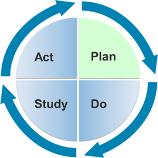 Learning Guide 2.2 Transition- Ask the Experts ObjectivesDescribe transition and transition practices.Identify key characteristics of recommended practices to support transition.DescriptionIn this lesson, learners will understand why transition practices are important in their work with children by considering:What are transitions and transition practices? Is there research to support the practices? What are the implications for how we work with young children, particularly children with disabilities?Materials/ResourcesHandout 2.1 Transition ‒ Ask the ExpertLearning Guide 2.2 Activity HandoutFacilitator InstructionsHave learners review Handout 2.1.Have learners complete the questions on the activity handout using the above handout as reference.Provide FeedbackSuggested AssessmentPerformance Indicator: Learners will be able to identify the key characteristics of transitions in early childhood settings: alignment and collaboration.Distance Learning TipsLearners can respond online or using the PDF Form; which can be printed, emailed, or submitted online.Learners can complete the activity individually, in pairs, or in small groups.Learning Guide 2.2 Activity HandoutName(s):	Date: Directions: 
Refer to the following handout to help answer these questions: Handout 2.1 Transition ‒ Ask the Experts.What are transitions and transitions practices?Is there research to support the practices? What does it say?What are the implications for how we work with young children, particularly children with disabilities?Related Content: Module 2, Lesson 1 Ask the Expert Instructional Method: DiscoveryLevel: IntermediateEstimated Time Needed: 5 min. instructor preparation; 20 min. learner activity